Péče o existující znalosti a výstupyPodpořte využití svých analytických výstupůO co jde a k čemu to jeJak se starat o hotové analýzy tak, aby byly využité a měly patřičnou životnost? Analytici často přemýšlí hlavně nad kvalitou analýz, ale důležitá je i jejich využitelnost či dohledatelnost analýz po delší době od jejich publikace.Bez přehledného uchování a zpřístupnění existujícího poznání organizace plýtváme prostředky. Bez podpory využití ztrácíme hodnotu toho, co někdo odpracoval.Sebediagnostika: je to pro mě?Jste zpracovatelem analýz, které mají využít lidé mimo Vaše oddělení?Ptají se vás lidi, co přesně děláte a mají o Vaši práci zájem?Máte odpovědnost za to, aby se analýzy využívaly?Stává se Vám, že se lidé ptají na otázky, které jsou již zodpovězené v předchozích analýzách?Jak na toK tomu, aby se analýzy více využívali jsou potřeba tři základní prvky: zachycení a katalogizace, zpřístupnění a propagace.Slovem analýza tady myslíme jakýkoli uchovatelný výstup práce s poznatky – podklad, studie, dokument, tabulka, dataset, dashboard…Jaké postupy zvolíte v jednotlivých krocích by mělo vycházet z vašeho porozumění potřeb uživatelů analýz.Komu potřebujeme přístup k analýzám usnadnit?Co potřebují? Co je nejvíc trápí?Co zvládnou?Pokud nevíte, ptejte se.1. Zachycení a katalogizace analýzVytvořte si klidně i jednoduchou tabulku/seznam všech analýzLze také propojit s “plachtou agend” viz tento průvodce, která může sloužit k určení analytických potřeb organizaceV sofistikované variantě můžete výstupy zanášet do tzv. knowledge (gap) map, neboli mapy znalostí a znalostních mezer. To ale vyžaduje hlubší práci na tom, jaké rozměry věci chcete v mapě zachycovat.Souvisí s přehledem analytických úkolů, ale jeho účelem je plánovat práci2. Zpřístupnění analýzSharing sessions/workshopy - setkání, kde můžete diskutovat o dostupných analýzách a jejich využitíV programu BETA role zástupce odborného garanta – jeho role je starat se o naplňování vědomostních potřeb ministerstvaVytváření různých typů výstupů pro různé cílovky – někteří stakeholdeři potřebují výstupy v různých formách, zkuste poznatky předávat podle jejich potřebSyntéza poznatků z různých výzkumů - policy stewardshipMoment zachycení, zdokumentování a zpřístupnění výstupů lze zapracovat do interního postupu k uzavření projektu.Doporučujeme vytvořit kromě samotného přehledu také standardizovanou strukturu pro ukládání a organizaci analýz. Je vhodné vytvořit pro každou analýzu samostatnou složku, která bude rozdělena do dalších podsložek stejných pro každýb projekt (například 01. Zadání - kontext, 02. Data, 03. Analýza, 04. Výstupy). To usnadní přehlednost a umožní strukturovaně uchovávat veškeré potřebné informace související s každou provedenou analýzou. (Více viz návod Péče o již existující poznatky a analýzy).3. Propagace analýzMůžete použít třeba následující kanály a formáty:Newsletter: udělejte vlastní, nebo napište příspěvek do již existujícíhoVidea: zajímavé animované video, ale také jen nahrávky důležitých schůzek (např. kontrolní dny v programu BETA)Intranet: sdílejte zajímavosti, které mohou lidi vést k otevření analýzyPoraďte se s vaším PR/komunikačním oddělením, jak danou analýzu lépe propagovat (i interně)Pravidelné okénko na poraděObědové seminářeNa co si dát pozor aneb tipy & trikyKvalitní knowledge management není jen o různých technických a procesních opatřeních, ale především o komunikaci. Databáze nebo nový informační systém sám o sobě knowledge management nezachrání, ale může Vás stát hodně času a energie.Pokud se pustíte do katalogizace, mějte na paměti, že důležitější je mít něco základního – klidně jednoduchý excel nebo seznam na intranetu – než mít sofistikovanou databázi, kterou nikdo nebude udržovat.V kontextu propagace je dobré si uvědomit, že ne vše jde naplánovat, využití poznatků se často děje v tzv. windows of opportunity. V tezích pro týmy vysvětlujeme, že poznatky nejsou vždy využity hned a když to čekáte, často mají nepřímý dopad. Součástí této práce tedy je také monitoring příležitostí, kde může nějaký poznatek nebo výstup, který už máme, vstoupit do živého tématu nebo řešení nějakého aktuálního problému v tématu nebo organizaci.Sebelepší propagace ale věc nezachrání, pokud analýzy nevychází ze skutečných potřeb (⟶ návod Identifikace znalostních potřeb) nebo trpí špatným procesem zadání mezi zákazníkem a tvůrcem (⟶ návod Zadání analytického úkolu & návod Zadání externího výzkumu).A pamatujte, že i po zavedení skvělého knowledge managementu bude stále platit, že část znalostí je pouze v hlavách lidí a je potřeba zajistit jejich zachování např. i když někdo tým opouští (⟶ návod Offboarding člena týmu).Kde už na tom pracujív přípravěDalší zdrojeWhat is Knowledge Management [@starmindaiWhatKnowledgeManagement2022]Knowledge Management in the Public Sector [@malikKnowledgeManagementPublic2018][@zappWorldBankEducation2017][@lambePrinciplesKnowledgeAuditing2023][@worldbankWorldBankKnowledge2019a]Knowledge Solutions [@serratKnowledgeSolutions2017]Pro správu znalostí v projektech se vám může hodit manuál nebo některé z nástrojů vyvinutých na Masarykově univerzitě v projektu Řízení znalostí v projektech.Odkazovaná literatura  Note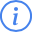 Nápady v tomto návodu jsme během projektu neměli možnost vyzkoušet.Vznikly ale jako reakce na skutečné potřeby jednoho ze zapojených týmů a reflektují dobré praxe z dalšího z nich.Pokud něco vyzkoušíte, dejte nám o tom vědět!  FAIR principy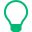 Pro správu výstupů se může hodit myslet na stejné principy, které se uplatňují při správě dat, tzv FAIR principy:Findable: daná věc musí jít najítAccesible: musí se dát k ní dostatInteroperable: u dat zásadní, ale i u výstupů musí být jasné, jak souvisí s jinýmiReusable: ideálně je možné výstup nebo jeho část dále použít, navázat na něj, rozvinout